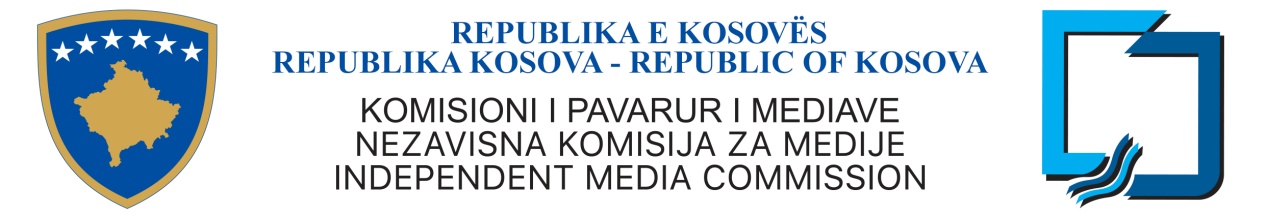 KKPM-T2021/03AGJENDA E MBLEDHJES SË TRETË E KOMISIONIT TË PAVARUR TË MEDIAVEE martë, 16 mars 2021, ora 14:00Rendi i ditës: Miratimi i agjendës Miratimi i procesverbalit të mbledhjes së parë të KPM-së data 28 janar 2021, dhe i mbledhjes së dytë të KPM-së data 11 shkurt 2021Raportimi i Kryeshefit EkzekutivRastet e licencimit: Radio Kosova 1 dhe Radio Kosova 2 – Rekomandim për frekuenca shtesë;TV M – Rekomandim për lëshim të licencës për OSHMA përmes OSH-ve;TV Film Premier - Rekomandim për lëshim të licencës për OSHMA përmes OSH-ve;TV Kalamajt - Rekomandim për lëshim të licencës për OSHMA përmes OSH-ve;ISP Aksion – Rekomandim për lëshim të licencës për OSHMA përmes OSH-ve;ISP Hits - Rekomandim për lëshim të licencës për OSHMA përmes OSH-ve;ISP Dramë - Rekomandim për lëshim të licencës për OSHMA përmes OSH-ve;Radio dhe TV Festina – Rekomandim për ndryshim të pronësisë Rastet ligjore:-Rastet për shkeljen te Ligjit Nr. 03/L-073 për Zgjedhjet e Përgjithshme:1.KANAL 10 2.TE 7 3.TV 214.TV MIR 5.A TV6.TV DUKAGJINI 7.KLAN KOSOVA8. TV FESTINA -Rastet për shkelje te Kodit te Etikes (prezenca e fëmijëve ne spote politike):1.KLAN KOSOVA 2.TV SYRI VISION3.TV DUKAGJINI-Shkelja e Rregullores për Komunikime Komerciale KPM-2017/07.1.TV VALI6. Shqyrtim/miratim: Draft/vendim për ndërprerje të përkohshme të lëshimit të licencave për OSHMA-ve përmes OSH-ve;Të ndryshmeCaktimi i mbledhjes së radhës